					            Memorando nro.: ULEAM-DPTH-20XX-Número de memo-M								           	Manta, XX de XXXX de 20XXPARA:		Indicar puesto, nombres y apellidos,		Director/a Departamento Financiero UleamASUNTO:	Solicitud de certificación de disponibilidad presupuestariaSolicito cordialmente, se sirva indicar si existe disponibilidad presupuestaria por concepto de modificación del régimen de dedicación a favor de (nombres y apellidos) docente titular de la (facultad/extensión) de (nombre de unidad académica o de la extensión), quien solicita la siguiente modificación del régimen de dedicación:Para el período académico: 2019 (2)      A partir de:                                                                                  Hasta:   Nota: Ubique en el casillero correspondiente el tiempo de dedicación actual y requerida por el docente.Muy atentamente,(Firma   de Director/a)Director/a Dpto. de Administración del Talento HumanoSITUACIÓN ACTUAL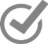 SITUACIÓN ACTUALSITUACIÓN PROPUESTASITUACIÓN PROPUESTARMU. MEDIO TIEMPORMU. TIEMPO PARCIALRMU.TIEMPO COMPLETORMU. MEDIO TIEMPOEjemplo  Ejemplo 